НОЯБРЬ  2020 годПРОДАВЕЦ, КОНТРОЛЕР-КАССИР, ТОВАРОВЕД 1. В "Мясоторг" требуется продавец-консультант, з/п от 15000 до 25000. ул Ленина, д. 238 Шмаков Виталий Владимирович.2. В ООО "Лежебока" требуется продавец-консультант, з/п от 16100 ул Октябрьской Революции, д. 5Молчанов Алексей Валерьевич.3. В ООО "Гастроном запад"  требуется продавец, з/пот 18000. Тел.: 8 (922) 1770410Амоян Анна Андреевна.4. В ООО "Элемент-Трейд" требуется продавец, график работы - 2/2; 5/2, з/пот 18000.                     Тел.: 8 (992) 0046316Слаутина Виктория Сергеевна. ОФИЦИАНТ, БАРМЕН, АДМИНИСТРАТОР1. В кафе "PIZZA HOUSE" требуется официант-кассир, з/п 30 000. Тел.: 8 950-637-86-38 Анастасия. 2. В магазин "Пятерочка" требуется администратор, з/п 21 800 - 28 830. улЗаславского, д 15/6. ПОВАР, КОНДИТЕР, ТЕХНОЛОГ 1. В ГБОУ СО "Серовская школа-интернат для детей, нуждающихся в длительном лечении" требуется повар, з/п от 13950. Тел.: 8 (34385) 79626Рычков Константин Валерьевич.2. В МАДОУ д/с N 42 "Огонек"  требуется повар, з/п от 14000. Тел.: 8(34385 ) 72497Чупрова Галина Васильевна.3. В ООО Кафе "Театральное" требуется кондитер, з/п от 16000. Тел.: 8 (34385) 54849 Шуклина Ирина Альбертовна. 4.В АКЦИОНЕРНОЕ ОБЩЕСТВО "ТАНДЕР" ФИЛИАЛ В ГОРОДЕ НИЖНИЙ ТАГИЛ. Магнит "Семейный" требуется повар. з/пот 24700. Тел.:8-992-355-06-67Алексеева Анастасия Валерьевна.5. В ИП Секретарева Оксана Викторовна з/п от от 13950. Тел.: 8 (922) 135-36-00Секретарева Оксана Викторовна. БУХГАЛТЕР1. В ООО"Российский металлопрокат" требуется бухгалтер, з/п от 23000. Тел.: 8 (34385 ) 77788Снигирев Иван Михайлович. 2. В МКУ "Центр развития муниципальных образовательных учреждений" требуется бухгалтер- ревизор, з/п от 18000. Тел.: 8 (34385) 63262Фомин Василий Викторович.ЛОГИСТ1. Требуются оператор. Тел. 8-904-161-10-042. В ООО "Димакс" требуется кладовщик, з/пот 20000. Тел.: 8 (992) 011-12-99Веселкова Наталья Владимировна.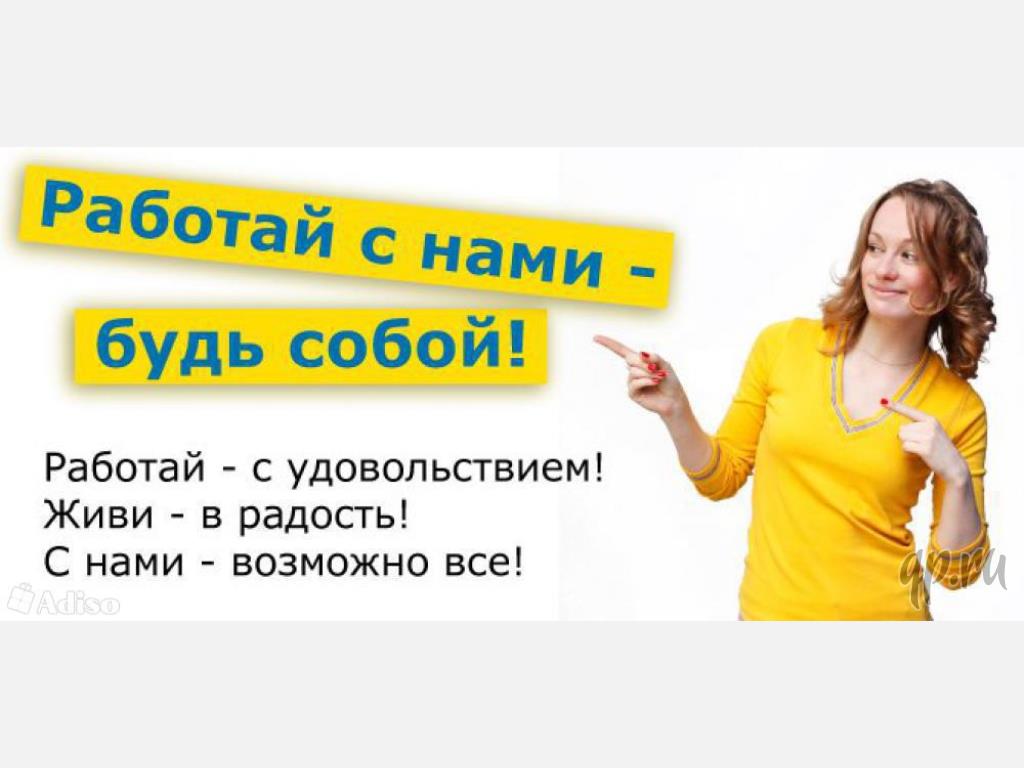 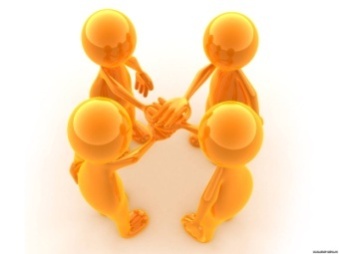 